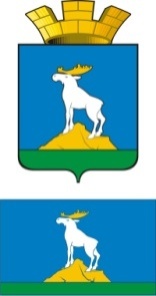 ГЛАВА НИЖНЕСЕРГИНСКОГО ГОРОДСКОГО ПОСЕЛЕНИЯПОСТАНОВЛЕНИЕ08.09.2021 г.               № 238г. Нижние Серги О внесении изменений в муниципальную программу «Профилактика терроризма, а также минимизация и (или) ликвидация последствий его проявлений в Нижнесергинском городском поселении на 2020-2024 годы» утвержденную постановлением Главы Нижнесергинского городского поселения от 28.02.2020 № 65 (с изменениями от 11.11.2020 № 366, от 02.03.2021 № 45, от 07.07.2021 № 166)Руководствуясь Уставом Нижнесергинского городского поселения, в связи с уточнением Плана мероприятий муниципальной программы «Профилактика терроризма, а также минимизация и (или) ликвидация последствий его проявлений в Нижнесергинском городском поселении на 2020-2024 годы», утвержденной постановлением главы Нижнесергинского городского поселения от 28.02.2020 № 65 «Об утверждении муниципальной программы «Профилактика терроризма, а также минимизация и (или) ликвидация последствий его проявлений в Нижнесергинском городском поселении на 2020-2022 годы (с изменениями от 11.11.2020 № 366, от 02.03.2021 № 45, от 07.07.2021 № 166), ПОСТАНОВЛЯЮ: 1. Внести в муниципальную программу «Профилактика терроризма, а также минимизация и (или) ликвидация последствий его проявлений в Нижнесергинском городском поселении на 2020-2024 годы», утвержденную постановлением главы Нижнесергинского городского поселения от 28.02.2020 № 65 (с изменениями от 11.11.2020 № 366, от 02.03.2021 № 45, от 07.07.2021 № 166) (далее – Программа) следующие изменения:1.1. изложить План мероприятий Программы (приложение № 2) в новой редакции (прилагается).2. Опубликовать настоящее постановление путем размещения полного текста на официальном сайте Нижнесергинского городского поселения в сети «Интернет».3. Контроль исполнения настоящего постановления оставляю за собой.Глава Нижнесергинского городского поселения                                                                               А.М. ЧекасинУТВЕРЖДЕНАпостановлением ГлавыНижнесергинского городского поселенияот 28.02.2020 № 65 (с изменениями от 11.11.2020 № 366, от 02.03.2021 № 45, от 07.07.2021 № 166, от 08.09.2021 № 238)МУНИЦИПАЛЬНАЯ ПРОГРАММА«Профилактика терроризма, а также минимизация и (или) ликвидация последствий его проявлений в Нижнесергинском городском поселении на 2020-2024 годы»ПАСПОРТМУНИЦИПАЛЬНОЙ ПРОГРАММЫ«Профилактика терроризма, а также минимизация и (или) ликвидация последствий его проявлений в Нижнесергинском городском поселении на 2020-2024 годы»Раздел 1. Характеристика и анализ текущего состояния сферы В стратегии национальной безопасности Российской Федерации, утверждённой Указом Президента Российской Федерации от 31 декабря 2015 года № 683, в перечне факторов, создающих широкий спектр внутренних и внешних угроз национальной безопасности страны, указано увеличение масштабов терроризма. Деятельность экстремистских организаций и группировок является серьезным фактором дестабилизации социально-политической ситуации в России и представляет собой серьезную угрозу конституционной безопасности и территориальной целостности страны.Непосредственно в Нижнесергинском городском поселении, по результатам мониторинга политических, социально-экономических, межнациональных, межконфессиональных и иных процессов, обстановка в сфере противодействия терроризму остается стабильной и контролируемой, совершения террористических актов, действий по подготовке террористических актов не выявлено.Тем не менее, основными угрозообразующими факторами террористических проявлений на территории муниципального образования являются возможное распространение в информационно-телекоммуникационной сети «Интернет» материалов, пропагандирующих идеологию терроризма и экстремизма; нелегальная миграция; этническая преступность; проникновение, прежде всего в молодежную среду, идеологии религиозного национализма.Снижение существующего уровня преступности на территории Нижнесергинского городского поселения, в том числе обеспечение эффективного противодействия террористической деятельности, недопущение возможности проникновения на территорию муниципального образования членов международных террористических организаций и обеспечение профилактических мероприятий может быть достигнуто только путем концентрации необходимых ресурсов на приоритетных направлениях с использованием механизмов планирования и управления, которые ориентированы на достижение конечных результатов.Принятые меры в рамках реализации программы позволят:1) повысить эффективность межведомственного взаимодействия территориальных органов безопасности, территориальных органов федеральных органов исполнительной власти и органа местного самоуправления Нижнесергинского городского поселения в сфере противодействия проявлениям терроризма;2) сформировать негативное отношение населения к идеологии терроризма;3) создать условия для обеспечения антитеррористической защищенности.Раздел 2. Цели, задачи и целевые показатели муниципальной программыЦели, задачи и целевые показатели муниципальной программы приведены в приложении № 1 к настоящей муниципальной программеРаздел 3. План мероприятий по выполнению муниципальной программыПлан мероприятий по выполнению программы «Профилактика терроризма, а также минимизация и (или) ликвидация последствий его проявлений в Нижнесергинском городском на 2020-2024 годы» приведен в приложении № 2.Соисполнители программы:муниципальные учреждения и предприятия, подведомственные администрации Нижнесергинского городского поселения, в компетенцию которых входит проведение мероприятий по противодействию терроризму:- муниципальное унитарное предприятие «Энергоресурс»;- муниципальное бюджетное учреждение «Дворец культуры города Нижние Серги» (МБУ «ДК г. Н-Серги»);- муниципальное бюджетное учреждение культуры «Библиотечно-информационный центр» Нижнесергинского городского поселения;- муниципальное казенное учреждение «Комитет по физической культуре и спорту» Нижнесергинского городского поселения;- юридические и (или) физические лица, определенные путем проведения открытых конкурсов, открытых аукционов и определенные в муниципальных контрактах о поставках товаров, выполнении работ и оказании услуг в соответствии с законодательством Российской Федерации о контрактной системе в сфере закупок товаров работ и услуг для обеспечения государственных и муниципальных нужд.Финансирование программы осуществляется за счет средств местного бюджета, а также возможно привлечение средств иных бюджетов бюджетной системы и внебюджетных источников.Приложение № 1к муниципальной программе «Профилактика терроризма, а также минимизация и (или) ликвидация последствий его проявлений 
в Нижнесергинском городском поселении на 2020-2024 годы»Цели, задачи и целевые показатели реализации муниципальной программы«Профилактика терроризма, а также минимизация и (или) ликвидация последствий его проявлений в Нижнесергинском городском поселении на 2020-2024 годы»Приложение № 2к муниципальной программе «Профилактика терроризма, а также минимизация и (или) ликвидация последствий его проявлений 
в Нижнесергинском городском поселении на 2020-2024 годы»План мероприятий муниципальной программы«Профилактика терроризма, а также минимизация и (или) ликвидация последствий его проявлений в Нижнесергинском городском поселении на 2020-2024 годы»Ответственный исполнитель муниципальной программыАдминистрация Нижнесергинского городского поселенияСроки реализации муниципальной программы2020-2024 годыЦели и задачи муниципальной программыЦель:Реализация государственной политики в области профилактики терроризма, минимизации и (или) ликвидации последствий его проявлений, а также защита личности, общества и государства 
от террористических актов и иных проявлений терроризма на территории муниципального образования.Задачи:1) обеспечение выполнения требований 
к антитеррористической защищенности объектов (территорий), находящихся в муниципальной собственности или в ведении органов местного самоуправления и мест массового пребывания людей;2) организация и проведение в муниципальном образовании информационно-пропагандистских мероприятий по разъяснению сущности терроризма и его общественной опасности, а также по формированию у граждан неприятия идеологии терроризма, в том числе путем распространения информационных материалов, печатной продукции, проведения разъяснительной работы и иных мероприятий;3) поддержание в состоянии постоянной готовности к эффективному использованию сил и средств муниципального образования, предназначенных для минимизации и (или) ликвидации последствий проявлений терроризма и его неблагоприятного морально-психологического воздействия на общество или отдельные социальные группыПеречень основных целевых показателей муниципальной программы1) обеспечение проверок состояния антитеррористической защищенности мест массового пребывания людей, своевременной актуализации паспортов антитеррористической защищенности;2) обеспечение соответствия уровня антитеррористической защищенности объектов (территорий), находящихся в муниципальной собственности или в ведении органов местного самоуправления предъявляемым требованиям;3) доля охвата населения муниципального образования информационно-пропагандистскими мероприятиями по разъяснению сущности терроризма и его общественной опасности;4) количество выпущенных (размещенных) видео- и аудиороликов и печатной продукции 
по вопросам профилактики терроризма;5) количество изготовленных и размещенных 
в средствах массовой информации (включая официальный сайт муниципального образования) информационных материалов по вопросам профилактики терроризма;6) количество тренировок по отработке порядка действий при угрозе совершения или совершении террористического акта работников объектов (территорий), к антитеррористической защищенности которых установлены отдельные требования нормативными правовыми актами Российской Федерации, находящихся в муниципальной собственности или в ведении органов местного самоуправленияОбъемы финансирования муниципальной программы по годам реализации, тыс. рублей ВСЕГО: 80,0 тыс. руб. в том числе: (по годам реализации) из них:2020 – 0,0 тыс. руб.2021 – 40,0 тыс. руб.2022 – 0,0 тыс. руб.2023 – 0,0 тыс. руб.2024 – 40,0 тыс. руб.местный бюджет: 80,0 тыс. руб. в том числе: (по годам реализации) 2020 – 0,0 тыс. руб.2021 – 40,0 тыс. руб.2022 – 0,0 тыс. руб.2023 – 0,0 тыс. руб.2024 – 40,0 тыс. руб.Адрес размещения муниципальной программы в сети ИнтернетОфициальный сайт Нижнесергинского городского поселения: www.adminsergi.ru№ строкиНаименование цели (целей) и задач, целевых показателейЕдиница измеренияЗначение целевого показателяЗначение целевого показателяЗначение целевого показателяЗначение целевого показателяЗначение целевого показателяИсточник значений показателей№ строкиНаименование цели (целей) и задач, целевых показателейЕдиница измерения20202021202220232024Источник значений показателей1234567891.Цель. Реализация государственной политики в области профилактики терроризма, минимизации и (или) ликвидации последствий его проявлений, а также защита личности, общества и государства от террористических актов и иных проявлений терроризма 
на территории муниципального образования.Цель. Реализация государственной политики в области профилактики терроризма, минимизации и (или) ликвидации последствий его проявлений, а также защита личности, общества и государства от террористических актов и иных проявлений терроризма 
на территории муниципального образования.Цель. Реализация государственной политики в области профилактики терроризма, минимизации и (или) ликвидации последствий его проявлений, а также защита личности, общества и государства от террористических актов и иных проявлений терроризма 
на территории муниципального образования.Цель. Реализация государственной политики в области профилактики терроризма, минимизации и (или) ликвидации последствий его проявлений, а также защита личности, общества и государства от террористических актов и иных проявлений терроризма 
на территории муниципального образования.Цель. Реализация государственной политики в области профилактики терроризма, минимизации и (или) ликвидации последствий его проявлений, а также защита личности, общества и государства от террористических актов и иных проявлений терроризма 
на территории муниципального образования.Цель. Реализация государственной политики в области профилактики терроризма, минимизации и (или) ликвидации последствий его проявлений, а также защита личности, общества и государства от террористических актов и иных проявлений терроризма 
на территории муниципального образования.Цель. Реализация государственной политики в области профилактики терроризма, минимизации и (или) ликвидации последствий его проявлений, а также защита личности, общества и государства от террористических актов и иных проявлений терроризма 
на территории муниципального образования.2.Задача 1. Обеспечение выполнение требований к антитеррористической защищенности объектов, находящихся в муниципальной собственности или в ведении органов местного самоуправления и мест массового пребывания людейЗадача 1. Обеспечение выполнение требований к антитеррористической защищенности объектов, находящихся в муниципальной собственности или в ведении органов местного самоуправления и мест массового пребывания людейЗадача 1. Обеспечение выполнение требований к антитеррористической защищенности объектов, находящихся в муниципальной собственности или в ведении органов местного самоуправления и мест массового пребывания людейЗадача 1. Обеспечение выполнение требований к антитеррористической защищенности объектов, находящихся в муниципальной собственности или в ведении органов местного самоуправления и мест массового пребывания людейЗадача 1. Обеспечение выполнение требований к антитеррористической защищенности объектов, находящихся в муниципальной собственности или в ведении органов местного самоуправления и мест массового пребывания людейЗадача 1. Обеспечение выполнение требований к антитеррористической защищенности объектов, находящихся в муниципальной собственности или в ведении органов местного самоуправления и мест массового пребывания людейЗадача 1. Обеспечение выполнение требований к антитеррористической защищенности объектов, находящихся в муниципальной собственности или в ведении органов местного самоуправления и мест массового пребывания людей3.Целевой показатель 1.Обеспечение проверки состояния антитеррористической защищенности мест массового пребывания людей, своевременной актуализации паспортов антитеррористической защищенностипроценты100100100100100Постановление Правительства Российской Федерации от 25.03.2015 
№ 272 «Об утверждении требований 
к антитеррористической защищенности мест массового пребывания людей и объектов (территорий), подлежащих обязательной охране войсками национальной гвардии Российской Федерации, и форм паспортов безопасности таких мест и объектов (территорий)»4.Целевой показатель 2.Обеспечение соответствия уровня антитеррористической защищенности объектов (территорий), находящихся 
в муниципальной собственности или 
в ведении органов местного самоуправления предъявляемым требованиямпроценты100100100100100Распоряжение Губернатора Свердловской области от 04.06.2019 № 123-РГ, Постановления Правительства Российской Федерации, устанавливающие требования к антитеррористической защищенности отдельных объектов (территорий)5.Задача 2. Организация и проведение в муниципальном образовании информационно-пропагандистских мероприятий по разъяснению сущности терроризма и его общественной опасности, а также по формированию у граждан неприятия идеологии терроризма, в том числе путем распространения информационных материалов, печатной продукции, проведения разъяснительной работы и иных мероприятийЗадача 2. Организация и проведение в муниципальном образовании информационно-пропагандистских мероприятий по разъяснению сущности терроризма и его общественной опасности, а также по формированию у граждан неприятия идеологии терроризма, в том числе путем распространения информационных материалов, печатной продукции, проведения разъяснительной работы и иных мероприятийЗадача 2. Организация и проведение в муниципальном образовании информационно-пропагандистских мероприятий по разъяснению сущности терроризма и его общественной опасности, а также по формированию у граждан неприятия идеологии терроризма, в том числе путем распространения информационных материалов, печатной продукции, проведения разъяснительной работы и иных мероприятийЗадача 2. Организация и проведение в муниципальном образовании информационно-пропагандистских мероприятий по разъяснению сущности терроризма и его общественной опасности, а также по формированию у граждан неприятия идеологии терроризма, в том числе путем распространения информационных материалов, печатной продукции, проведения разъяснительной работы и иных мероприятийЗадача 2. Организация и проведение в муниципальном образовании информационно-пропагандистских мероприятий по разъяснению сущности терроризма и его общественной опасности, а также по формированию у граждан неприятия идеологии терроризма, в том числе путем распространения информационных материалов, печатной продукции, проведения разъяснительной работы и иных мероприятийЗадача 2. Организация и проведение в муниципальном образовании информационно-пропагандистских мероприятий по разъяснению сущности терроризма и его общественной опасности, а также по формированию у граждан неприятия идеологии терроризма, в том числе путем распространения информационных материалов, печатной продукции, проведения разъяснительной работы и иных мероприятийЗадача 2. Организация и проведение в муниципальном образовании информационно-пропагандистских мероприятий по разъяснению сущности терроризма и его общественной опасности, а также по формированию у граждан неприятия идеологии терроризма, в том числе путем распространения информационных материалов, печатной продукции, проведения разъяснительной работы и иных мероприятий6.Целевой показатель 3.Доля охвата населения муниципального образования информационно-пропагандистскими мероприятиями 
по разъяснению сущности терроризма и его общественной опасностипроценты0,00060,00060,00060,00060,0006пункт 2 статьи 5.2 Федерального закона от 6 марта 2006 года № 35-ФЗ «О противодействии терроризму»7.Целевой показатель 4.Количество размещенных видео-аудио роликов и выпущенной печатной продукции по вопросам профилактики терроризмаединиц24445пункт 2 статьи 5.2 Федерального закона от 6 марта 2006 года № 35-ФЗ «О противодействии терроризму»8.Целевой показатель 5.Количество изготовленных и размещенных в средствах массовой информации (включая официальный сайт муниципального образования) информационных материалов по вопросам профилактики терроризмаединиц04445пункт 2 статьи 5.2 Федерального закона от 6 марта 2006 года № 35-ФЗ «О противодействии терроризму»9.Задача 4. Поддержание в состоянии постоянной готовности к эффективному использованию сил и средств муниципального образования, предназначенных для минимизации и (или) ликвидации последствий проявлений терроризма.Задача 4. Поддержание в состоянии постоянной готовности к эффективному использованию сил и средств муниципального образования, предназначенных для минимизации и (или) ликвидации последствий проявлений терроризма.Задача 4. Поддержание в состоянии постоянной готовности к эффективному использованию сил и средств муниципального образования, предназначенных для минимизации и (или) ликвидации последствий проявлений терроризма.Задача 4. Поддержание в состоянии постоянной готовности к эффективному использованию сил и средств муниципального образования, предназначенных для минимизации и (или) ликвидации последствий проявлений терроризма.Задача 4. Поддержание в состоянии постоянной готовности к эффективному использованию сил и средств муниципального образования, предназначенных для минимизации и (или) ликвидации последствий проявлений терроризма.Задача 4. Поддержание в состоянии постоянной готовности к эффективному использованию сил и средств муниципального образования, предназначенных для минимизации и (или) ликвидации последствий проявлений терроризма.Задача 4. Поддержание в состоянии постоянной готовности к эффективному использованию сил и средств муниципального образования, предназначенных для минимизации и (или) ликвидации последствий проявлений терроризма.10.Целевой показатель 6.Количество тренировок по отработке порядка действий при угрозе совершения или совершении террористического акта работников объектов (территорий), к антитеррористической защищенности которых установлены отдельные требования нормативными правовыми актами Российской Федерации, находящихся в муниципальной собственности или в ведении органов местного самоуправленияпроценты01111«Концепция противодействия терроризму в Российской Федерации» (утв. Президентом РФ 05.10.2009)», распоряжение Губернатора Свердловской области от 04.06.2019 № 123-РГ№ строкиНаименование мероприятия/источники расходов на финансированиеОбъем расходов на выполнение мероприятия за счет всех источников ресурсного обеспечения, тыс. рублейОбъем расходов на выполнение мероприятия за счет всех источников ресурсного обеспечения, тыс. рублейОбъем расходов на выполнение мероприятия за счет всех источников ресурсного обеспечения, тыс. рублейОбъем расходов на выполнение мероприятия за счет всех источников ресурсного обеспечения, тыс. рублейОбъем расходов на выполнение мероприятия за счет всех источников ресурсного обеспечения, тыс. рублейОбъем расходов на выполнение мероприятия за счет всех источников ресурсного обеспечения, тыс. рублейНомер строки целей, задач, целевых показателей, 
на достижение которых направлены мероприятия№ строкиНаименование мероприятия/источники расходов на финансированиеВсего20202021202220232024Номер строки целей, задач, целевых показателей, 
на достижение которых направлены мероприятия1234567891.Всего по муниципальной программе, в том числе80,00,040,00,00,040,02.федеральный бюджет0,00,00,00,00,00,03.областной бюджет0,00,00,00,00,00,04.местный бюджет80,00,040,00,00,040,05.Прочие нужды6.федеральный бюджет0,00,00,00,00,00,07.областной бюджет0,00,00,00,00,00,08.местный бюджет80,00,040,00,00,040,09.1. Прочие нужды10.Всего по направлению «Прочие нужды», в том числе:80,00,040,00,00,040,011.областной бюджет0,00,00,00,00,00,012.местный бюджет80,00,040,00,00,040,013.Мероприятие 1. Проведение проверок состояния антитеррористической защищенности мест массового пребывания людей, всего, из них:0,00,00,00,00,00,0314.областной бюджет0,00,00,00,00,00,015.местный бюджет0,00,00,00,00,00,016.Мероприятие 2. Организация и проведение проверок соответствия уровня антитеррористической защищенности объектов (территорий), находящихся 
в муниципальной собственности или в ведении органов местного самоуправления предъявляемым требованиям, всего, из них:0,00,00,00,00,00,0417.областной бюджет0,00,00,00,00,00,018.местный бюджет0,00,00,00,00,00,019.Мероприятие 3. Организация и проведение информационно-пропагандистских мероприятий по разъяснению сущности терроризма и его общественной опасности, в том числе:- приобретение поощрительных призов для участников мероприятий (в т.ч. конкурсов), приобретение и изготовление памяток, буклетов, плакатов, методических пособий, баннеров по вопросам противодействия терроризму, всего, из них:80,00,040,00,00,040,0620.областной бюджет0,00,00,00,00,00,021.местный бюджет80,00,040,00,00,040,022.Мероприятие 4. Обеспечение размещения видео-аудио роликов по вопросам профилактики терроризма в сети «Интернет» на официальном сайте Нижнесергинского городского поселения, сайтах подведомственных муниципальных учреждений, всего, из них:0,00,00,00,00,00,0723.областной бюджет0,00,00,00,00,00,024.местный бюджет0,00,00,00,00,00,025.Мероприятие 5. Обеспечение размещения в средствах массовой информации (включая официальный сайт муниципального образования) информационных материалов по вопросам профилактики терроризма, всего, из них:0,00,00,00,00,00,0826.областной бюджет0,00,00,00,00,00,027.местный бюджет0,00,00,00,00,00,028.Мероприятие 6. Организация и проведение тренировок по отработке порядка действий при угрозе совершения или совершении террористического акта работников объектов (территорий), к антитеррористической защищенности которых установлены отдельные требования нормативными правовыми актами Российской Федерации, находящихся в муниципальной собственности или в ведении органов местного самоуправления, всего, из них:0,00,00,00,00,00,01029.областной бюджет0,00,00,00,00,00,030.местный бюджет0,00,00,00,00,00,0